UNIVERSIDAD NACIONAL JOSÉ FAUSTINO SÁNCHEZ CARRIÓN 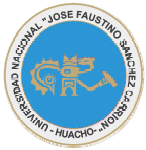 FACULTAD DE CIENCIAS EMPRESARIALESESCUELA PROFESIONAL DE GESTIÓN EN TURISMO Y HOTELERÍA SÍLABO DE ORGANIZACIÓN NACIONAL DEL TURISMOI.	DATOS  GENERALESSUMILLA DEL CURSOLa asignatura es de naturaleza teoría-practica orientada a conocer las organizaciones públicas y privadas del turismo en el Perú como parte de la superestructura  turística.  El  contenido  del  curso  se  referirá  al conocimiento  y descripción de los organismos turísticos nacionales del sector público y privado, que norman Ia actividad como reglamentos y aquellos que ejecutan Ia prestación de los servicios, programas y proyectos turísticos, analizando su estructura, sus objetivos, Ia interdependencia con otros sectores. Evolución de los organizaciones turísticas nacionales. Actuación del Estado en el ámbito de la actividad turística. La política pública y económica en sociedades democráticas. El papel de los gobiernos locales en el desarrollo del turismo. La asignatura está organizada en las siguientes unidades  didácticas: Unidad I: Organización del Estado Peruano.Unidad II: El Sistema turístico.Unidad III: Organización Nacional del Turismo.Unidad IV: La Organización Mundial del Turismo y otros organismos internacionales.CAPACIDADES AL FINALIZAR EL CURSOINDICADORES DE CAPACIDADES AL FINALIZAR EL CURSOIV.‐ DESARROLLO DE LAS UNIDADES DIDACTICAS:UNIDAD I: ORGANIZACIÓN DEL ESTADO PERUANOUNIDAD II: EL SISTEMA TURÍSTICOUNIDAD III: ORGANIZACIÓN NACIONAL DEL TURISMOUNIDAD IV: LA ORGANIZACIÓN MUNDIAL DEL TURISMO Y OTROS ORGANISMOS INTERNACIONALESMATERIALES EDUCATIVOS Y OTROS RECURSOS  DIDÁCTICOSMedios: Guías de prácticas, separatas, pizarra, videos, multimedia.Materiales: Materiales de Oficina, plumones y mota.EVALUACIÓNCriterios a evaluar: Conceptos, actitudes, capacidad de análisis, procedimientos, creatividad.Procedimientos y Técnicas de Evaluación: Pruebas escritas, exposiciones y participación activa en clases.Normas de Evaluación: Dos exámenes parciales siendo el primero cancelatorio (EP1,EP2).Promedio del trabajo académico (PTA) =Trabajos prácticos, exposiciones y participación active en aula.El promedio final=P1= 40%	Evaluación parcial 1P2= 40%	Evaluación parcial 2P3= 20%	Trabajo AcadémicoVII. 	BIBLIOGRAFÍA Y FUENTES DE INFORMACIÓN ELECTRÓNICASUNIDAD DIDACTICA I:Constitución Política del Perú, Lima 1993.GUERRA GARCÍA, Gustavo. La reforma del Estado en el Perú. Pautas para reestructurar el Poder Ejecutivo, Agenda Perú. 1999.Ley Orgánica de Gobiernos RegionalesUNIDAD DIDACTICA II:ACERENZA, Miguel Angel, Administración del turismo, Planificación y  Dirección, Edit. Trillas - Vol-1 1995.BOULLÓN C., Roberto, Planificación del Espacio Turístico, Edit. Trillas, México, 2006.UNIDAD DIDACTICA III:VILLENA LESCANO, Carlos, Introducción al turismo Teoría y Realidad Peruana, Lima,  2006.http://ww2.mincetur.gob.pe/http://www.regionlima.gob.pe/UNIDAD DIDACTICA IV:http://www2.unwto.org/eshttp://www.unesco.org/new/esHuacho, Abril del 2017Lita Román BustinzaDocente del CursoLÍNEA DE CARRERAGESTION TURISTICACURSOORGANIZACIÓN NACIONAL DEL TURISMOCÓDIGO44205HORAS4CICLOIIISECCIÓNASEMESTRE  ACADEMICO2017‐ICorreo electrónicochalhuancacorazon@yahoo.comCAPACIDAD DE LA UNIDAD DIDACTICANOMBRE DE LA UNIDAD DIDACTICASEMANASSEMANASUNIDAD IEn la conceptualización del Estado explica la organización y funcionamiento de los poderes Legislativo, Ejecutivo, Judicial y de los órganos constitucionalmente autónomos, así como del proceso de reforma del Estado para impulsar la descentralización, a través del uso del Power point, para ello considera bibliografía especializada y validada.ORGANIZACIÓN DEL ESTADO PERUANO44UNIDAD IIEn el ejercicio de su carrera profesional explica con capacidad crítica el funcionamiento del sistema turístico y las interrelaciones de sus compontentes; y, el rol fundamental de la supraestructura turística para el desarrollo sostenible del sector turismo.  Para ello considera bibliografía especializada y validada.EL SISTEMA TURISTICO4UNIDAD IIIEn escenario nacional existen organismos públicos y privados dedicados al desarrollo de la actividad turística.  Describe las principales funciones que desempeñan cada una de ellas y la interdependencia con otros sectores a nivel nacional e internacional. ORGANIZACIÓN NACIONAL DEL TURISMO4UNIDAD IVEn el escenario mundial, identifica los organismos internacionales que lideran las acciones orientadas al desarrollo económico y sostenible del turismo.  Explica  los esfuerzos realizados en materia de turismo y protección del patrimonio natural y cultural.  Para ello considera bibliografía especializada.LA ORGANIZACIÓN MUNDIAL DEL TURISMO Y OTROS ORGANISMOS INTERNACIONALES4N°INDICADORES DE CAPACIDAD AL FINALIZAR EL CURSO1Explica los conceptos de Organización y Estado. Asimismo, el rol que cumple el Estado.2Expone con soltura los rasgos distintivos de Estado Peruano a lo largo de su vida Republicana.  3Explica el funcionamiento de los poderes Legislativo, Ejecutivo y Judicial y el funcionamiento de los órganos constitucionalmente autónomos del Estado peruano.4Reconoce y comprende la importancia de la descentralización, la democracia y la gobernabilidad en la gestión del Estado. 5Explica los conceptos generales relacionados al Sistema Turístico.6Identifica y explica el funcionamiento de cada componente del Patrimonio Truístico.7Lee, interpreta y explica los cuadros estadísticos sobre la oferta y la demanda turística.8Explica la participación de la supraestructura como componente importante del Sistema Turístico.9Conoce y explica los objetivos del MINCETUR, sus funciones y la normatividad en turismo.  Identifica los principales organismos descentralizados.  Conoce las Políticas de Estado del Acuerdo Nacional.10Conoce las actividades del Viceministerio de Turismo y la  Dirección Regional de Turismo de la Region Lima.11Conocer las actividades de PROMPERU para posicionar el Perú en el mundo.12Conoce los lineamientos politicos del PENTUR y expone con claridad la misión, vision y objetivos estratégicos de este plan.13Identifica los principales organismos nacionales públicos y privados  del turismo.  Conoce los objetivos y las funciones de cada uno de ellos.14Conoce y explica los objetivos de la OMT y sus prioridades para el desarrollo sostenible del turismo.15Interpreta y explica la información actualizada sobre el turismo en el contexto internacional.16Conoce las estrategias y actividades de la UNESCO para salvaguardar la diversidad cultural, patrimonio común.17Identifica los principales organismos internacionales  del turismo.  Conoce los objetivos y las funciones de cada uno de ellos.CAPACIDAD DE LA UNIDAD DIDÁCTICA I: En la conceptualización del Estado explica la organización y funcionamiento de los poderes Legislativo, Ejecutivo, Judicial y de los órganos constitucionalmente autónomos, así como del proceso de reforma del Estado para impulsar la descentralización, a través del uso del Power point, para ello considera bibliografía especializada y validada.CAPACIDAD DE LA UNIDAD DIDÁCTICA I: En la conceptualización del Estado explica la organización y funcionamiento de los poderes Legislativo, Ejecutivo, Judicial y de los órganos constitucionalmente autónomos, así como del proceso de reforma del Estado para impulsar la descentralización, a través del uso del Power point, para ello considera bibliografía especializada y validada.CAPACIDAD DE LA UNIDAD DIDÁCTICA I: En la conceptualización del Estado explica la organización y funcionamiento de los poderes Legislativo, Ejecutivo, Judicial y de los órganos constitucionalmente autónomos, así como del proceso de reforma del Estado para impulsar la descentralización, a través del uso del Power point, para ello considera bibliografía especializada y validada.CAPACIDAD DE LA UNIDAD DIDÁCTICA I: En la conceptualización del Estado explica la organización y funcionamiento de los poderes Legislativo, Ejecutivo, Judicial y de los órganos constitucionalmente autónomos, así como del proceso de reforma del Estado para impulsar la descentralización, a través del uso del Power point, para ello considera bibliografía especializada y validada.CAPACIDAD DE LA UNIDAD DIDÁCTICA I: En la conceptualización del Estado explica la organización y funcionamiento de los poderes Legislativo, Ejecutivo, Judicial y de los órganos constitucionalmente autónomos, así como del proceso de reforma del Estado para impulsar la descentralización, a través del uso del Power point, para ello considera bibliografía especializada y validada.CAPACIDAD DE LA UNIDAD DIDÁCTICA I: En la conceptualización del Estado explica la organización y funcionamiento de los poderes Legislativo, Ejecutivo, Judicial y de los órganos constitucionalmente autónomos, así como del proceso de reforma del Estado para impulsar la descentralización, a través del uso del Power point, para ello considera bibliografía especializada y validada.CAPACIDAD DE LA UNIDAD DIDÁCTICA I: En la conceptualización del Estado explica la organización y funcionamiento de los poderes Legislativo, Ejecutivo, Judicial y de los órganos constitucionalmente autónomos, así como del proceso de reforma del Estado para impulsar la descentralización, a través del uso del Power point, para ello considera bibliografía especializada y validada.CAPACIDAD DE LA UNIDAD DIDÁCTICA I: En la conceptualización del Estado explica la organización y funcionamiento de los poderes Legislativo, Ejecutivo, Judicial y de los órganos constitucionalmente autónomos, así como del proceso de reforma del Estado para impulsar la descentralización, a través del uso del Power point, para ello considera bibliografía especializada y validada.SemanasContenidosContenidosContenidosContenidosEstrategia didácticaEstrategia didácticaIndicadores de logro de la capacidadSemanasConceptualProcedimentalProcedimentalActitudinalEstrategia didácticaEstrategia didácticaIndicadores de logro de la capacidad1ra sem.Conceptos de organización.Concepto de Estado.Rol del Estado.Obtener información bibliográfica sobre los conceptos de organización y Estado.Disernir sobre el rol del Estado.Obtener información bibliográfica sobre los conceptos de organización y Estado.Disernir sobre el rol del Estado.Participación activa en la exposición del tema. Clases magistrales del docente con la participación de alumnos.Clases magistrales del docente con la participación de alumnos.Explica los conceptos de Organización y Estado. Asimismo, el rol que cumple el Estado.2da. sem.Historia del Estado Peruano.Conocer sobre la historia del Estado peruano.Conocer sobre la historia del Estado peruano.Tiene vision propia sobre la historia del Estado Peruano.Clases magistrales y lectura de texto.Clases magistrales y lectura de texto.Expone con soltura los rasgos distintivos de Estado Peruano a lo largo de su vida Republicana.  3ra. Sem.La estructura del Estado Peruano.Reconocer las funciones correspondientes a los 3 poderes del Estado.Reconocer las funciones correspondientes a los 3 poderes del Estado.Desarrolla la capacidad de análisis sobre los Poderes del Estado.Elabora cuadros sinópticos sobre el funcionamiento de los Poderes del Estado.  Trabajo grupal.Elabora cuadros sinópticos sobre el funcionamiento de los Poderes del Estado.  Trabajo grupal.Explica el funcionamiento de los poderes Legislativo, Ejecutivo y Judicial y el funcionamiento de los órganos constitucionalmente autónomos del Estado peruano.4ta. Sem.La descentralización, la democracia y la gobernabilidadComprender y describir las diferencias conceptuales sobre descentralización, democracia y gobernabilidad.Comprender y describir las diferencias conceptuales sobre descentralización, democracia y gobernabilidad.Valora la importancia de la descentralización, la democracia y la gobernabilidad en la gestión del Estado.Trabajo en grupo.  Exposiciones en el aula.Trabajo en grupo.  Exposiciones en el aula.Reconoce y comprende la importancia de la descentralización, la democracia y la gobernabilidad en la gestión del Estado. EVALUACIÓN DE LA UNIDAD DIDÁCTICAEVALUACIÓN DE LA UNIDAD DIDÁCTICAEVALUACIÓN DE LA UNIDAD DIDÁCTICAEVALUACIÓN DE LA UNIDAD DIDÁCTICAEVALUACIÓN DE LA UNIDAD DIDÁCTICAEVALUACIÓN DE LA UNIDAD DIDÁCTICAEVALUACIÓN DE LA UNIDAD DIDÁCTICAEVIDENCIA DE CONOCIMIENTOSEVIDENCIA DE CONOCIMIENTOSEVIDENCIA DE PRODUCTOEVIDENCIA DE PRODUCTOEVIDENCIA DE PRODUCTOEVIDENCIA DE DESEMPEÑOEVIDENCIA DE DESEMPEÑOEvaluación.Evaluación.Presentación de resúmenes sobre los temas debatidos en clases.Presentación de resúmenes sobre los temas debatidos en clases.Presentación de resúmenes sobre los temas debatidos en clases.Asiste puntualmente a clases y sustenta exitosamente sobre la Organización del Estado y la descentralización.Asiste puntualmente a clases y sustenta exitosamente sobre la Organización del Estado y la descentralización.CAPACIDAD DE LA UNIDAD DIDÁCTICA II: En el ejercicio de su carrera profesional explica con capacidad crítica el funcionamiento del sistema turístico y las interrelaciones de sus compontentes; y, el rol fundamental de la supraestructura turística para el desarrollo sostenible del sector turismo.  Para ello considera bibliografía especializada y validada.CAPACIDAD DE LA UNIDAD DIDÁCTICA II: En el ejercicio de su carrera profesional explica con capacidad crítica el funcionamiento del sistema turístico y las interrelaciones de sus compontentes; y, el rol fundamental de la supraestructura turística para el desarrollo sostenible del sector turismo.  Para ello considera bibliografía especializada y validada.CAPACIDAD DE LA UNIDAD DIDÁCTICA II: En el ejercicio de su carrera profesional explica con capacidad crítica el funcionamiento del sistema turístico y las interrelaciones de sus compontentes; y, el rol fundamental de la supraestructura turística para el desarrollo sostenible del sector turismo.  Para ello considera bibliografía especializada y validada.CAPACIDAD DE LA UNIDAD DIDÁCTICA II: En el ejercicio de su carrera profesional explica con capacidad crítica el funcionamiento del sistema turístico y las interrelaciones de sus compontentes; y, el rol fundamental de la supraestructura turística para el desarrollo sostenible del sector turismo.  Para ello considera bibliografía especializada y validada.CAPACIDAD DE LA UNIDAD DIDÁCTICA II: En el ejercicio de su carrera profesional explica con capacidad crítica el funcionamiento del sistema turístico y las interrelaciones de sus compontentes; y, el rol fundamental de la supraestructura turística para el desarrollo sostenible del sector turismo.  Para ello considera bibliografía especializada y validada.CAPACIDAD DE LA UNIDAD DIDÁCTICA II: En el ejercicio de su carrera profesional explica con capacidad crítica el funcionamiento del sistema turístico y las interrelaciones de sus compontentes; y, el rol fundamental de la supraestructura turística para el desarrollo sostenible del sector turismo.  Para ello considera bibliografía especializada y validada.CAPACIDAD DE LA UNIDAD DIDÁCTICA II: En el ejercicio de su carrera profesional explica con capacidad crítica el funcionamiento del sistema turístico y las interrelaciones de sus compontentes; y, el rol fundamental de la supraestructura turística para el desarrollo sostenible del sector turismo.  Para ello considera bibliografía especializada y validada.CAPACIDAD DE LA UNIDAD DIDÁCTICA II: En el ejercicio de su carrera profesional explica con capacidad crítica el funcionamiento del sistema turístico y las interrelaciones de sus compontentes; y, el rol fundamental de la supraestructura turística para el desarrollo sostenible del sector turismo.  Para ello considera bibliografía especializada y validada.SemanaContenidosContenidosContenidosContenidosEstrategia didácticaEstrategia didácticaIndicadores de logro de la capacidadSemanaConceptualProcedimentalProcedimentalActitudinalEstrategia didácticaEstrategia didácticaIndicadores de logro de la capacidad1ra sem.Concepto de Sistema.El Sistema Turístico y el desarrollo sostenible.Obtener información bibliográfica sobre los conceptos relacionados al Sistema Turístico.Obtener información bibliográfica sobre los conceptos relacionados al Sistema Turístico.Asume interés y participa en los debates grupales. Clases magistrales del docente y rueda de preguntas de los  alumnos.Clases magistrales del docente y rueda de preguntas de los  alumnos.Explica los conceptos generales relacionados al Sistema Turístico.2da. sem.El Patrimonio TurísticoConceptualizar y explicar cada uno de los componentes del Patrimonio Turístico y las interrelaciones existentes entre ellos.Conceptualizar y explicar cada uno de los componentes del Patrimonio Turístico y las interrelaciones existentes entre ellos.Valora la puesta en valor del patrimonio turístico.Clases magistrales del docente y los alumnos.Clases magistrales del docente y los alumnos.Identifica y explica el funcionamiento de cada componente del Patrimonio Truístico.3ra. Sem.El Mercado TurísticoConceptualizar y explicar la comercialización del producto turístico.Conceptualizar y explicar la comercialización del producto turístico.Valora la importancia de la información estadística producto de la investigación de Mercado.Trabajo en grupo sobre las estadísticas turísticas, nacionales e internacionales.Trabajo en grupo sobre las estadísticas turísticas, nacionales e internacionales.Lee, interpreta y explica los cuadros estadísticos sobre la oferta y la demanda turística.4ta. Sem.La Supraestructura del turismoExplicar la naturaleza de la supraestructura del turismo y su participación en el Sistema Turístico.Explicar la naturaleza de la supraestructura del turismo y su participación en el Sistema Turístico.Valora la importancia de la supraestructura en la política turística.Trabajo en grupo.  Exposiciones en el aula.Trabajo en grupo.  Exposiciones en el aula.Explica la participación de la supraestructura como componente importante del Sistema Turístico.EVALUACIÓN DE LA UNIDAD DIDÁCTICAEVALUACIÓN DE LA UNIDAD DIDÁCTICAEVALUACIÓN DE LA UNIDAD DIDÁCTICAEVALUACIÓN DE LA UNIDAD DIDÁCTICAEVALUACIÓN DE LA UNIDAD DIDÁCTICAEVALUACIÓN DE LA UNIDAD DIDÁCTICAEVALUACIÓN DE LA UNIDAD DIDÁCTICAEVIDENCIA DE CONOCIMIENTOSEVIDENCIA DE CONOCIMIENTOSEVIDENCIA DE PRODUCTOEVIDENCIA DE PRODUCTOEVIDENCIA DE PRODUCTOEVIDENCIA DE DESEMPEÑOEVIDENCIA DE DESEMPEÑOEvaluación escrita.Evaluación escrita.Presentación de diapositivas y exposiciones en el aula. Presentación de diapositivas y exposiciones en el aula. Presentación de diapositivas y exposiciones en el aula. Asiste puntualmente a clases y sustenta exitosamente sobre el funcionamiento del Sistema Turístico para el desarrollo sostenible del turismo.Asiste puntualmente a clases y sustenta exitosamente sobre el funcionamiento del Sistema Turístico para el desarrollo sostenible del turismo.CAPACIDAD DE LA UNIDAD DIDÁCTICA III: En escenario nacional existen organismos públicos y privados dedicados al desarrollo de la actividad turística.  Describe las principales funciones que desempeñan cada una de ellas y la interdependencia con otros sectores a nivel nacional e internacional. CAPACIDAD DE LA UNIDAD DIDÁCTICA III: En escenario nacional existen organismos públicos y privados dedicados al desarrollo de la actividad turística.  Describe las principales funciones que desempeñan cada una de ellas y la interdependencia con otros sectores a nivel nacional e internacional. CAPACIDAD DE LA UNIDAD DIDÁCTICA III: En escenario nacional existen organismos públicos y privados dedicados al desarrollo de la actividad turística.  Describe las principales funciones que desempeñan cada una de ellas y la interdependencia con otros sectores a nivel nacional e internacional. CAPACIDAD DE LA UNIDAD DIDÁCTICA III: En escenario nacional existen organismos públicos y privados dedicados al desarrollo de la actividad turística.  Describe las principales funciones que desempeñan cada una de ellas y la interdependencia con otros sectores a nivel nacional e internacional. CAPACIDAD DE LA UNIDAD DIDÁCTICA III: En escenario nacional existen organismos públicos y privados dedicados al desarrollo de la actividad turística.  Describe las principales funciones que desempeñan cada una de ellas y la interdependencia con otros sectores a nivel nacional e internacional. CAPACIDAD DE LA UNIDAD DIDÁCTICA III: En escenario nacional existen organismos públicos y privados dedicados al desarrollo de la actividad turística.  Describe las principales funciones que desempeñan cada una de ellas y la interdependencia con otros sectores a nivel nacional e internacional. CAPACIDAD DE LA UNIDAD DIDÁCTICA III: En escenario nacional existen organismos públicos y privados dedicados al desarrollo de la actividad turística.  Describe las principales funciones que desempeñan cada una de ellas y la interdependencia con otros sectores a nivel nacional e internacional. CAPACIDAD DE LA UNIDAD DIDÁCTICA III: En escenario nacional existen organismos públicos y privados dedicados al desarrollo de la actividad turística.  Describe las principales funciones que desempeñan cada una de ellas y la interdependencia con otros sectores a nivel nacional e internacional. SemanaContenidosContenidosContenidosContenidosEstrategia didácticaEstrategia didácticaIndicadores de logro de la capacidadSemanaConceptualProcedimentalProcedimentalActitudinalEstrategia didácticaEstrategia didácticaIndicadores de logro de la capacidad1ra sem.El Ministerio de Comercio Exterior y Turismo.  Organismos descentralizados y Plan Bicentenario.Conocer y explicar los objetivos del MINCETUR, sus funciones y la normatividad en turismo.  Identificar los principales organismos descentralizados.  Leer el Plan Bicentenario.Conocer y explicar los objetivos del MINCETUR, sus funciones y la normatividad en turismo.  Identificar los principales organismos descentralizados.  Leer el Plan Bicentenario.Asume una visión de futuro para el Bicentenario nacional.Trabajo en equipo y exposiciones.Trabajo en equipo y exposiciones.Conoce y explica los objetivos del MINCETUR, sus funciones y la normatividad en turismo.  Identifica los principales organismos descentralizados.  Conoce las Políticas de Estado del Acuerdo Nacional.2da. sem.Viceministerio de Turismo.  Dirección Regional de Turismo.Conocer las actividades del Viceministerio de Turismo y la  Dirección Regional de Turismo de la Region Lima.Conocer las actividades del Viceministerio de Turismo y la  Dirección Regional de Turismo de la Region Lima.Se identifica y tiene predisposición de colaborar en las actividades de la DIRCETUR.Trabajo en equipo y exposiciones..Trabajo en equipo y exposiciones..Conoce las actividades del Viceministerio de Turismo y la  Dirección Regional de Turismo de la Region Lima.3ra. sem.PROMPERUConocer las actividades de posicionamiento del Perú en el mundo.  (visita académica a productos turísticos con Marca Perú de Lima y/o la Región)Conocer las actividades de posicionamiento del Perú en el mundo.  (visita académica a productos turísticos con Marca Perú de Lima y/o la Región)Acrecenta la identidad nacional a través de la marca Perú.Trabajo en equipo y exposiciones..Trabajo en equipo y exposiciones..Conocer las actividades de PROMPERU para posicionar el Perú en el mundo.4ta. Sem.El Plan Estratégico Nacional del Turismo.Conocer los lineamientos politicos del sector orientados al desarrollo del turismo del Perú.Conocer los lineamientos politicos del sector orientados al desarrollo del turismo del Perú.Asume compromiso con los objetivos planteados en el PENTUR, con la gestión de calidad y la sostenibilidad.Trabajo y exposiciones de grupos.Trabajo y exposiciones de grupos.Conoce los lineamientos politicos del PENTUR y expone con claridad la misión, vision y objetivos estratégicos de este plan.5ta. Sem.Principales organismos nacionales públicos y privados  del turismo.Identificar a los principales organismos públicos y privados relacionados con el turismo.  Conocer los objetivos, funciones y proyecciones de cada uno de éstos organismos público y privados.Identificar a los principales organismos públicos y privados relacionados con el turismo.  Conocer los objetivos, funciones y proyecciones de cada uno de éstos organismos público y privados.Valora la vida institucional de las organizaciones y su contribución al desarrollo del Turismo.Trabajo en equipo y exposiciones.Trabajo en equipo y exposiciones.Identifica los principales organismos nacionales públicos y privados  del turismo.  Conoce los objetivos y las funciones de cada uno de ellos.EVALUACIÓN DE LA UNIDAD DIDÁCTICAEVALUACIÓN DE LA UNIDAD DIDÁCTICAEVALUACIÓN DE LA UNIDAD DIDÁCTICAEVALUACIÓN DE LA UNIDAD DIDÁCTICAEVALUACIÓN DE LA UNIDAD DIDÁCTICAEVALUACIÓN DE LA UNIDAD DIDÁCTICAEVALUACIÓN DE LA UNIDAD DIDÁCTICAEVIDENCIA DE CONOCIMIENTOSEVIDENCIA DE CONOCIMIENTOSEVIDENCIA DE PRODUCTOEVIDENCIA DE PRODUCTOEVIDENCIA DE PRODUCTOEVIDENCIA DE DESEMPEÑOEVIDENCIA DE DESEMPEÑOEvaluación.Evaluación.Presentación de diapositivas y exposiciones en el aula. Presentación de diapositivas y exposiciones en el aula. Presentación de diapositivas y exposiciones en el aula. Sustenta exitosamente sobre la estructura de la organización nacional del turismo.Sustenta exitosamente sobre la estructura de la organización nacional del turismo.CAPACIDAD DE LA UNIDAD DIDÁCTICA IV: En el escenario mundial, identifica los organismos internacionales que lideran las acciones orientadas al desarrollo económico y sostenible del turismo.  Explica  los esfuerzos realizados en materia de turismo y protección del patrimonio natural y cultural.  Para ello considera bibliografía especializada.CAPACIDAD DE LA UNIDAD DIDÁCTICA IV: En el escenario mundial, identifica los organismos internacionales que lideran las acciones orientadas al desarrollo económico y sostenible del turismo.  Explica  los esfuerzos realizados en materia de turismo y protección del patrimonio natural y cultural.  Para ello considera bibliografía especializada.CAPACIDAD DE LA UNIDAD DIDÁCTICA IV: En el escenario mundial, identifica los organismos internacionales que lideran las acciones orientadas al desarrollo económico y sostenible del turismo.  Explica  los esfuerzos realizados en materia de turismo y protección del patrimonio natural y cultural.  Para ello considera bibliografía especializada.CAPACIDAD DE LA UNIDAD DIDÁCTICA IV: En el escenario mundial, identifica los organismos internacionales que lideran las acciones orientadas al desarrollo económico y sostenible del turismo.  Explica  los esfuerzos realizados en materia de turismo y protección del patrimonio natural y cultural.  Para ello considera bibliografía especializada.CAPACIDAD DE LA UNIDAD DIDÁCTICA IV: En el escenario mundial, identifica los organismos internacionales que lideran las acciones orientadas al desarrollo económico y sostenible del turismo.  Explica  los esfuerzos realizados en materia de turismo y protección del patrimonio natural y cultural.  Para ello considera bibliografía especializada.CAPACIDAD DE LA UNIDAD DIDÁCTICA IV: En el escenario mundial, identifica los organismos internacionales que lideran las acciones orientadas al desarrollo económico y sostenible del turismo.  Explica  los esfuerzos realizados en materia de turismo y protección del patrimonio natural y cultural.  Para ello considera bibliografía especializada.CAPACIDAD DE LA UNIDAD DIDÁCTICA IV: En el escenario mundial, identifica los organismos internacionales que lideran las acciones orientadas al desarrollo económico y sostenible del turismo.  Explica  los esfuerzos realizados en materia de turismo y protección del patrimonio natural y cultural.  Para ello considera bibliografía especializada.CAPACIDAD DE LA UNIDAD DIDÁCTICA IV: En el escenario mundial, identifica los organismos internacionales que lideran las acciones orientadas al desarrollo económico y sostenible del turismo.  Explica  los esfuerzos realizados en materia de turismo y protección del patrimonio natural y cultural.  Para ello considera bibliografía especializada.SemanaContenidosContenidosContenidosContenidosEstrategia didácticaEstrategia didácticaIndicadores de logro de la capacidadSemanaConceptualProcedimentalProcedimentalActitudinalEstrategia didácticaEstrategia didácticaIndicadores de logro de la capacidad1ra sem.La Organización Mundial del Turismo – OMT.Conocer y explicar los objetivos de la OMT y sus prioridades para el desarrollo sostenible del turismo.Conocer y explicar los objetivos de la OMT y sus prioridades para el desarrollo sostenible del turismo.Se identifica y compromete con el Código Ético Mundial para el Turismo y los Objetivos de Desarrollo Sostenible – ODS.Trabajo en equipo y exposiciones.Trabajo en equipo y exposiciones.Conoce y explica los objetivos de la OMT y sus prioridades para el desarrollo sostenible del turismo.2da. sem.El Barómetro del Turismo y las tendencias del turismo internacional.Obtener y analizar la información actualizada sobre las tendencias de los mercados turísticos internacionales.Obtener y analizar la información actualizada sobre las tendencias de los mercados turísticos internacionales.Se interesa por las tendencias del turismo en el contexto internacional y asume previsiones para el turismo nacional.  Uso de Biblioteca Virtual de la OMT, análisis y discusión en equipo.Uso de Biblioteca Virtual de la OMT, análisis y discusión en equipo.Interpreta y explica la información actualizada sobre el turismo en el contexto internacional.3ra. Sem.La Organización de las Naciones Unidas para la Educación la Ciencia y la Cultura.Conocer los objetivos de la UNESCO para salvaguardar el patrimonio material e inmaterial de la humanidad y la valorización de las expresiones culturales.Conocer los objetivos de la UNESCO para salvaguardar el patrimonio material e inmaterial de la humanidad y la valorización de las expresiones culturales.Valora los esfuerzos de los organismos internacionales en la preservación de la diversidad cultural y el patrimonio común.Trabajo y exposiciones de grupos.Trabajo y exposiciones de grupos.Conoce las estrategias y actividades de la UNESCO para salvaguardar la diversidad cultural, patrimonio común.4ta. Sem.Otras organizaciones internacionales relacionadas al turismo.Identificar a los principales organismos internacionales relacionadas al turismo.  Conocer los objetivos y funciones.Identificar a los principales organismos internacionales relacionadas al turismo.  Conocer los objetivos y funciones.Valora los esfuerzos de los organismos internacionales en su contribución al desarrollo del Turismo.Trabajo en equipo y exposiciones.Trabajo en equipo y exposiciones.Identifica los principales organismos internacionales  del turismo.  Conoce los objetivos y las funciones de cada uno de ellos.EVALUACIÓN DE LA UNIDAD DIDÁCTICAEVALUACIÓN DE LA UNIDAD DIDÁCTICAEVALUACIÓN DE LA UNIDAD DIDÁCTICAEVALUACIÓN DE LA UNIDAD DIDÁCTICAEVALUACIÓN DE LA UNIDAD DIDÁCTICAEVALUACIÓN DE LA UNIDAD DIDÁCTICAEVALUACIÓN DE LA UNIDAD DIDÁCTICAEVIDENCIA DE CONOCIMIENTOSEVIDENCIA DE CONOCIMIENTOSEVIDENCIA DE PRODUCTOEVIDENCIA DE PRODUCTOEVIDENCIA DE PRODUCTOEVIDENCIA DE DESEMPEÑOEVIDENCIA DE DESEMPEÑOEvaluación escrita.Evaluación escrita.Presentación de diapositivas y exposiciones en el aula. Presentación de diapositivas y exposiciones en el aula. Presentación de diapositivas y exposiciones en el aula. Explica el aporte de los organismos internacionales al desarrollo sostenible del turismo.Explica el aporte de los organismos internacionales al desarrollo sostenible del turismo.